Senior Infants Weekly Plan: Week beginning 15th June 2020Dear Parents,We hope you are all keeping well and had a good week. As we approach the end of the school year and the books are mostly finished, next week, we will be sending a fun plan based around a Teddy Bears Picnic. As in previous weeks, we have prioritised the work to ensure no one is feeling under pressure to complete everything. Once again, we include ideas for ‘Wellness Wednesday’ to promote the wellbeing of the children.  Our Weekly Plans are also available on the school website www.sfxns.ie. As always, we are contactable on our emails. Have a lovely weekend. Ms Barrett, Ms Cummins, Ms Murray, Mrs Mulready.Summertime 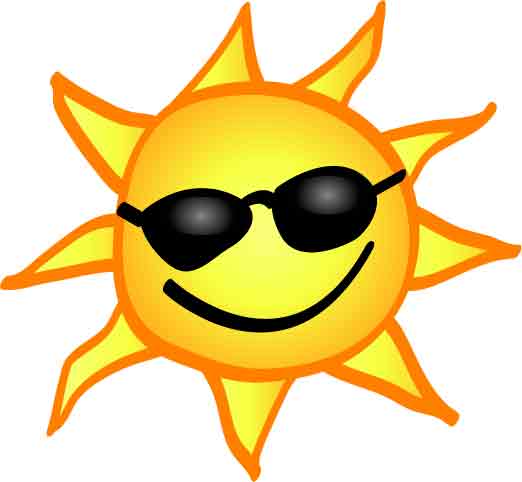 Summertime, summertime,Let’s go out and play,Time for fun, and lots of sunI love these kinds of day.Summertime, summertimeSwimming to stay cool.Pillow fights,And late night bites. An awesome break from school!Priority WorkPriority WorkSubject     ContentEnglishReadingRead procedural text “Make an Ice Lolly” Explore with Me p.68 Read your favourite book(s) at home for 10 minutes aloud dailyPoemSummertime – Read the poem at the bottom of the document.PhonicsRevise sounds and blending ‘z, w, ng, v, oo, oo’ p. 22-25 Sight and Sounds Book Tricky words list 5, read and write p. 62 Sight and Sounds Book WritingComplete Ready To Write B1 book if you haven’t already done so. Comprehension “A Day at the Seaside” p. 72 + 73 Exercise Your EnglishWrite sentences: I like summer because…..p.74  Exercise Your EnglishOral LanguageSee attached pdf ‘Summer oral language activity’MathsMaths languageActivitiesWorkbookIs more than/Is less than...Seasons: Spring/Summer/Autumn/Winter (Months of the Year)Practice doubles and number bonds to 10:             https://www.topmarks.co.uk/maths-games/hit-the-buttonDoubles rap: https://www.youtube.com/watch?v=8jOzhiACB68Busy at Maths p.102, 103, 114Busy at Maths Home School Links p.35Additional workAdditional workGaeilgeYour child has been using ‘Bua na Cainte’ to support their learning in Gaeilge. This is the dropbox link:  https://www.dropbox.com/sh/2l9k7prhpldw0od/AACvW1YAwQfDlaeDnbWBc1X0a?dl=0   You should be able to find the senior infants link to download after clicking PC or MAC. Simply follow the given link to set up and enter the user name: trial & password: trial  Ócáidí Speisialta: An TráAmhrán: https://www.cula4.com/en/cula4-na-nog/shows/bia-linn/songs/lag-an-bord/ReligionGrow in Love: Revise ‘Grace before Meals’ and ‘The Night Prayer’ on the back inside cover of the book.Think and talk about, 2-3 things in my life that I am grateful for (an end of day daily activity)ArtDream summer art activity (see attached pdf)Exercise Your English – Colour by Number p 80PEJunior Senior Games Lesson 3: https://www.facebook.com/DCU/videos/2797701087026033/10 @ 10: https://www.youtube.com/results?sp=mAEB&search_query=10+%40+10+rte+juniorIf you have access to an online device Joe Wicks daily PE class is available at 9am https://www.youtube.com/watch?v=K6r99N3kXMESESE‘The Beach- Lets clean up’, Explore with me p.66‘A Holiday in the Past’, interview an adult, Explore with me p.67 MusicEnjoy the song:            https://www.youtube.com/watch?v=kcHyyuGjuk0Use your body as an instrument – Create a storm (PDF attached)English Extra Reader : At the Seaside: https://www.oxfordowl.co.uk/api/interactives/29286.htmlWellness Wednesday IdeasRoll 2 dice game – see last week’s planAudio story: Take Five by Niall Breslin         The story may act as a stimulus to discuss feelings and gratitude with your child in a very child friendly way. 'The Take five trick is a really great way to remember all the things you're grateful for. Think of things that make life fun and count each finger one by one!' If you wish encourage your child to list the things that make them happy in their life, draw their hand and write a word on each finger.